В Регистр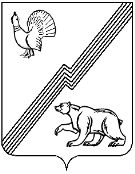 ДУМА ГОРОДА ЮГОРСКАХанты-Мансийского автономного округа - ЮгрыРЕШЕНИЕот 13 сентября 2016 года							                                         № 79О признании утратившими силу некоторых решений Думы города ЮгорскаВ соответствии с Федеральным законом от 06.10.2003 № 131-ФЗ «Об общих принципах организации местного самоуправления в Российской Федерации»ДУМА ГОРОДА ЮГОРСКА РЕШИЛА:1. Признать утратившими силу решения Думы:- от 30.11.2010 № 101 «О Положении о порядке организации деятельности Думы города Югорска (регламент Думы города Югорска) в новой редакции»;- от 26.04.2011 № 45 «О внесении изменений в Положение о порядке организации Деятельности Думы города Югорска (регламент Думы города Югорска)»;- от 29.02.2012 № 15 «О внесении изменений в Положение о порядке организации деятельности Думы города Югорска (регламент Думы города Югорска)»;- от 18.12.2012 № 84 «О внесении изменений в Положение о порядке организации деятельности Думы города Югорска (регламент Думы города Югорска)»;- от 29.03.2016 № 19 «О внесении изменения в Положение о порядке организации деятельности Думы города Югорска (регламент Думы города Югорска)».2. Настоящее решение вступает в силу после его опубликования в официальном печатном издании города Югорска, но не ранее 18.09.2016.Председатель Думы города Югорска 					    	            В.А. КлиминИсполняющий обязанностиглавы города Югорска								               С.Д. Голин«13»сентября 2016 года (дата подписания)